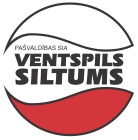 LATVIJAS REPUBLIKAPAŠVALDĪBAS  SIA “VENTSPILS  SILTUMS”Vienotais reģistrācijas Nr. 40003007655Talsu ielā 84, Ventspilī, LV- 3602Tālrunis 636 02 200, fakss 636 02 210,  e-pasts: vent.siltums@ventspils.lvPašvaldības SIA „Ventspils siltums” paziņo par lēmumu iepirkuma procedūrā „Siltumtrases izbūve Kuldīgas, Zvaigžņu, Riņķa un Ganību ielā, Ventspilī” - 2.daļa” ar identifikācijas Nr. VS 2019/8Iepirkuma procedūra: Iepirkuma procedūra – SPSIL iepirkums ar paredzamo līgumcenu zem Ministru kabineta noteiktajām robežvērtībām. Iepirkums tiek veikts saskaņā ar Iepirkumu uzraudzības biroja mājaslapā publicētām Iepirkumu vadlīnijām Sabiedrisko pakalpojumu sniedzējiem (15.04.2019.) (turpmāk – Vadlīnijas).Iepirkuma priekšmeta īss apraksts: Iepirkuma priekšmets ir siltumtrases izbūve Kuldīgas, Zvaigžņu, Riņķa un Ganību ielā, Ventspilī” - 2.daļa, saskaņā ar Tehniskajām specifikācijām un Būvprojektu.Iepirkuma līguma slēgšanas tiesības piešķirtas:SIA „Ostas celtnieks”, reģ. Nr. 41203004237, piedāvātā līgumcena 681 264,47 EUR (seši simti astoņdesmit viens tūkstotis divi simti sešdesmit četri euro un 47 centi).Lēmuma par iepirkuma līguma slēgšanas tiesību piešķiršanu pieņemšanas datums: 05.07.2019.